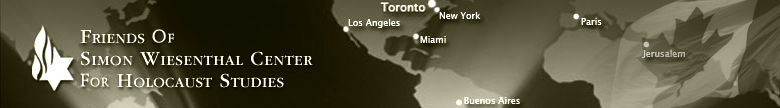 Friends of Simon Wiesenthal Center for Holocaust StudiesEducational Exhibits Booking Form:Please complete this form and email or fax it to:Amanda BrinderTel: 416-864-9735 ext. 27 Fax: 416-864-1083 Email: abrinder@fswc.ca Institution:													Street:								City:				Postal Code: 					Telephone:						    Fax: 				Email: 											Name of primary contact:									Please Specify Exhibits requested; two Exhibits can be connected to form a larger display area:[   ] Heroes of the Holocaust 	[     ] History of the Holocaust[   ] Teaching Peace and  		[     ] Making of a War Criminal       Human Rights by Example      Please specify dates requested. We will reply to your request and detail which dates are still available.Additional Information: